進入概預算編製系統追加減預算編列歲入 / 歲出說明提要與各項費用明細表查詢點選計畫登打主檔歲出提要三級明細檔(登打資料細節，請參照籌編總預算時地方歲計會計資訊管理系統鄉鎮市版就源輸入說明講義)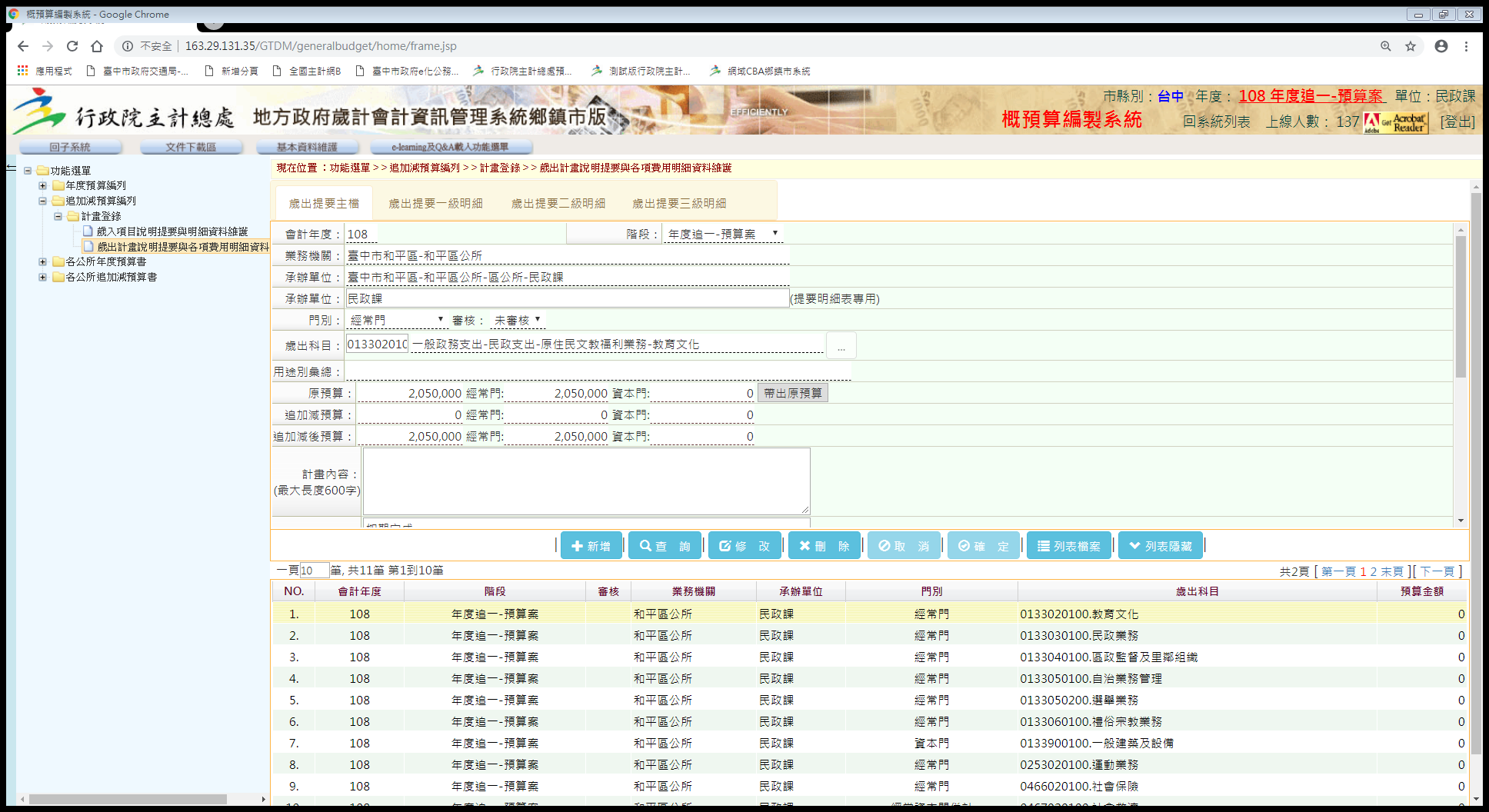 